NỀN TẢNG HỌC VÀ THI TRỰC TUYẾN ELEARNINGTÀI LIỆU HƯỚNG DẪN SỬ DỤNGPhiên bản Trường HọcMô tả chungMục đích của tài liệu là hướng dẫn các giáo viên tạo khóa học, bài giảng, bài kiểm tra cho học sinh. Tài liệu nêu rõ các chức năng và quy trình sử dụng của hệ thống. Hướng dẫn các thầy cô giáo sử dụng hệ thống một cách chi tiết, rõ ràng, đầy đủ. Sau đây là tổng quan trình tự sử dụng.Hướng dẫn sử dụng dành cho giáo viênB1: Giáo viên truy câp vào đường link của trường, đăng nhập tài khoản và mật khẩu được cấpB2: Vào trang quản trị-> Quản trị khóa học->Danh sách khóa học-> Các chức năng(Thêm Khóa học): điền đầy đủ các thông tin cấu hình khóa họcB3: Click chọn vào Đề cương -> Thêm mới học liệu -> để thêm các bài giảng vào khóa họcB4: Vào Các chức năng-> quản lý học viên để thực hiện thêm, xóa danh sashc học sinh của khóa họcB5: Vào Quản lý thi-> Kho câu hỏi-> Tác vụ để import file câu hỏi theo mẫu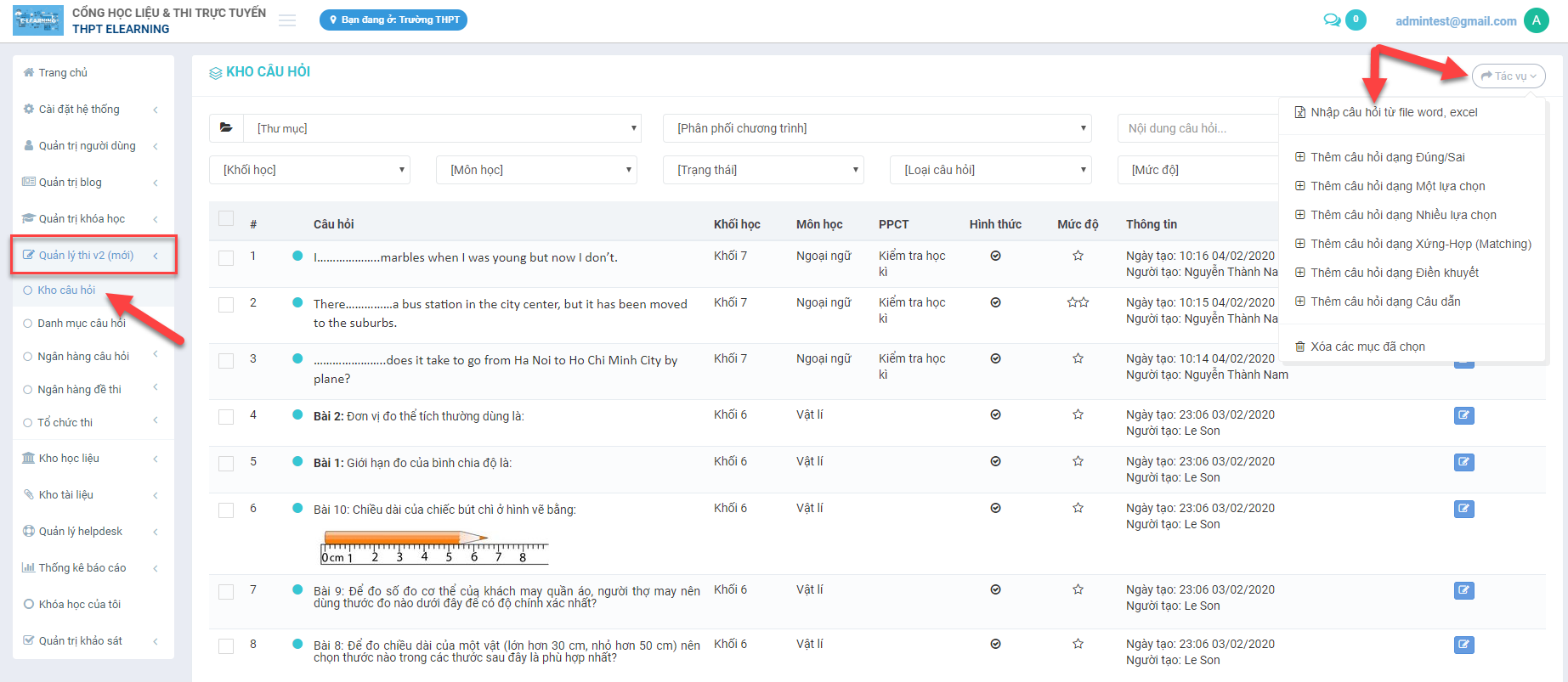 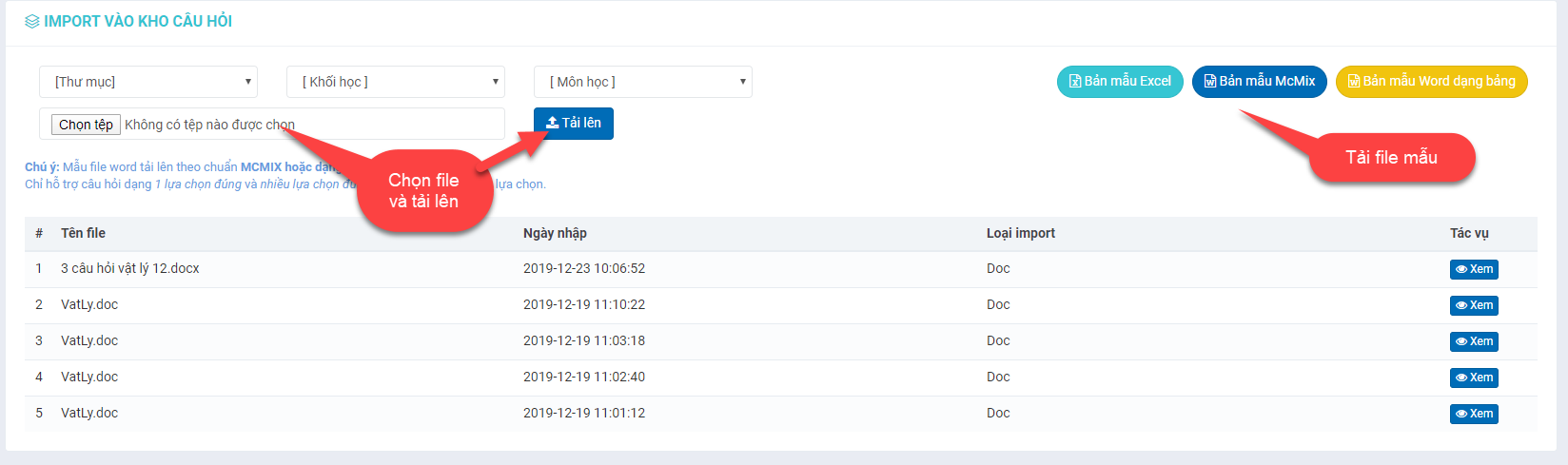 B6: Chọn Khóa học có sẵn-> Đề Cương->Thêm mới học liệu(Bài thi) để tạo bài kiểm tra cuối khóa học (Xem lại bước 3)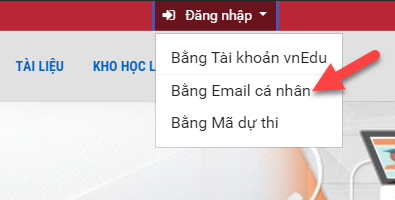 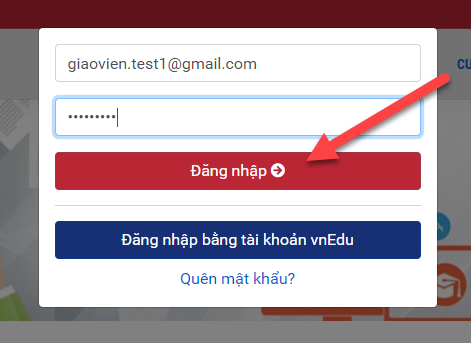 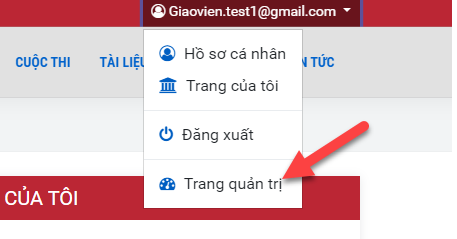 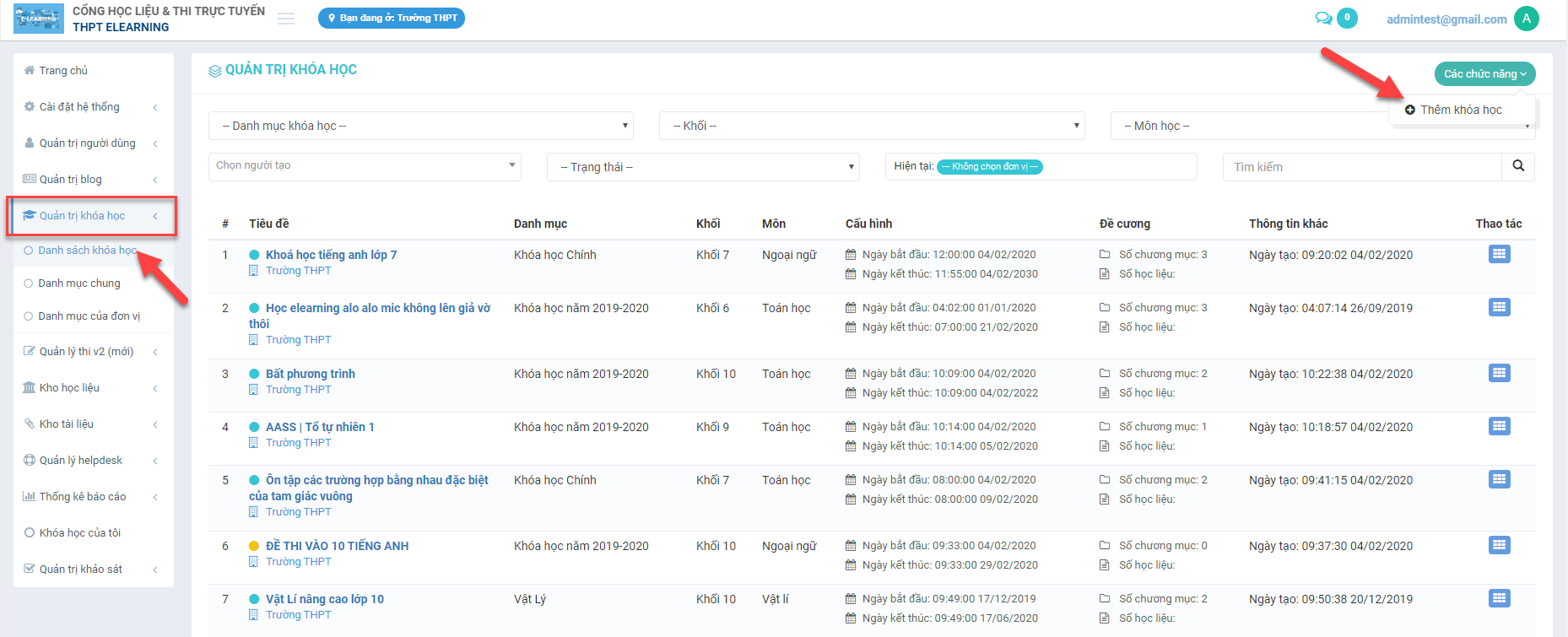 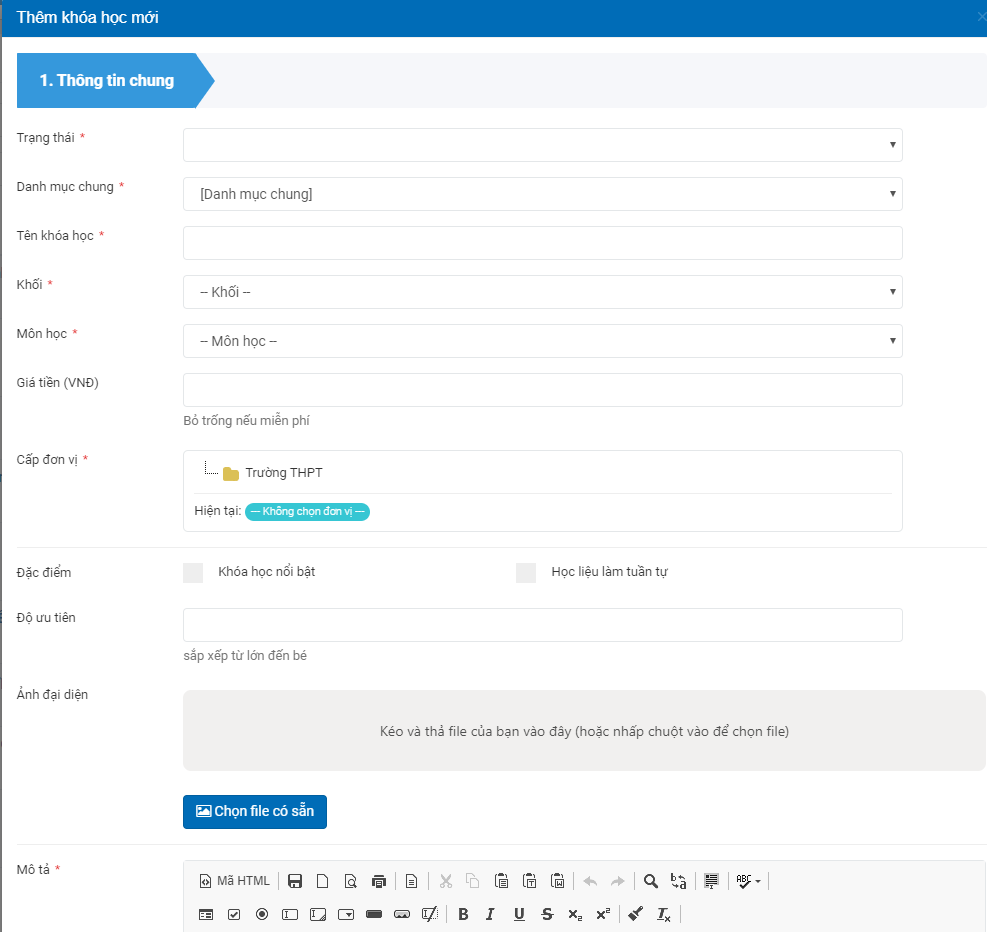 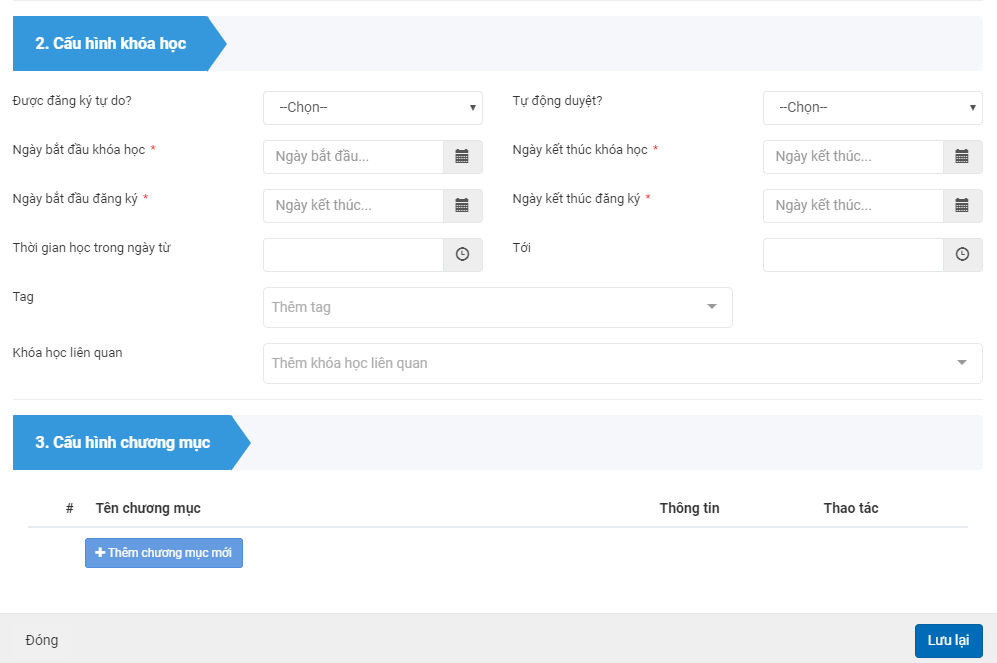 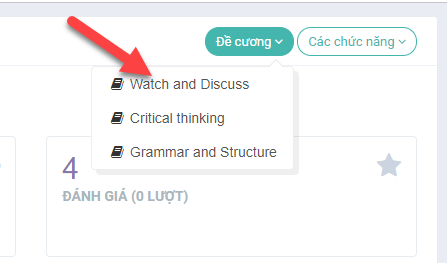 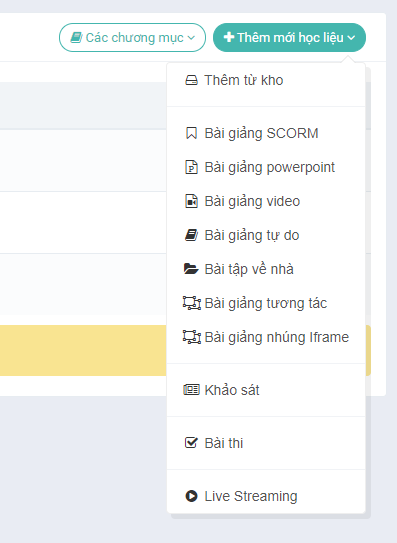 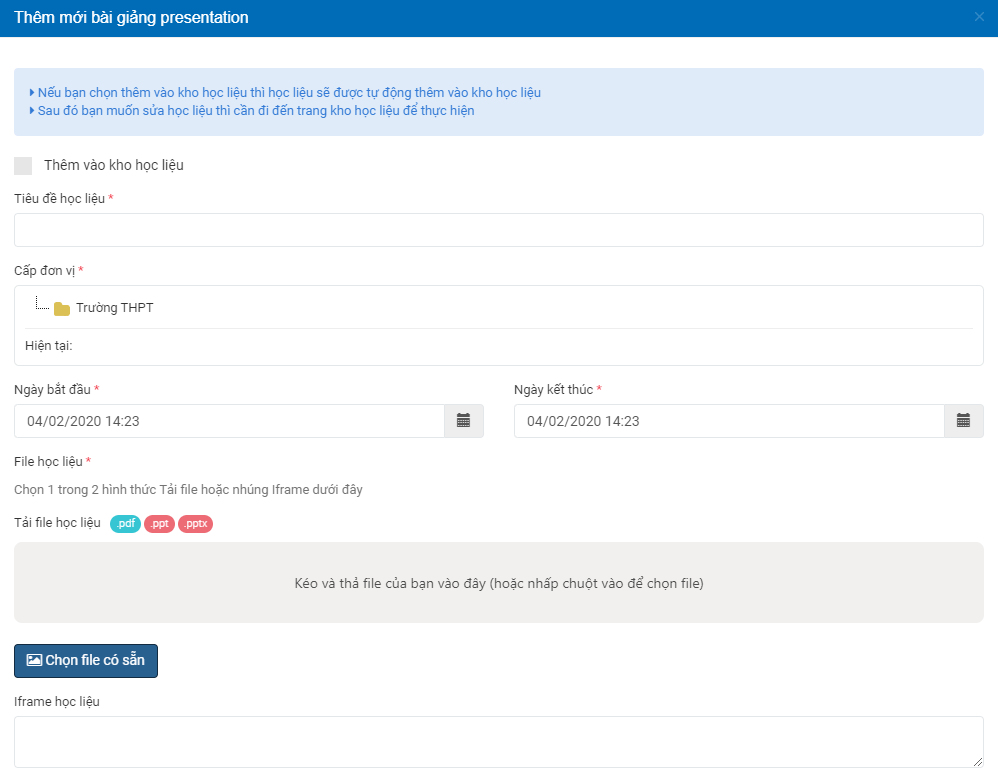 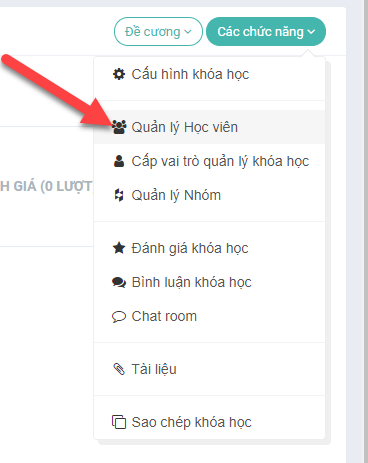 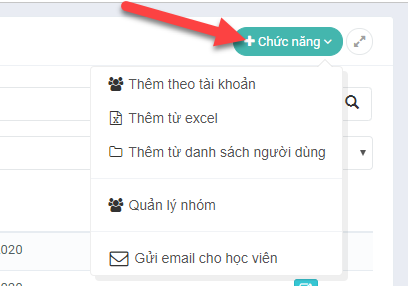 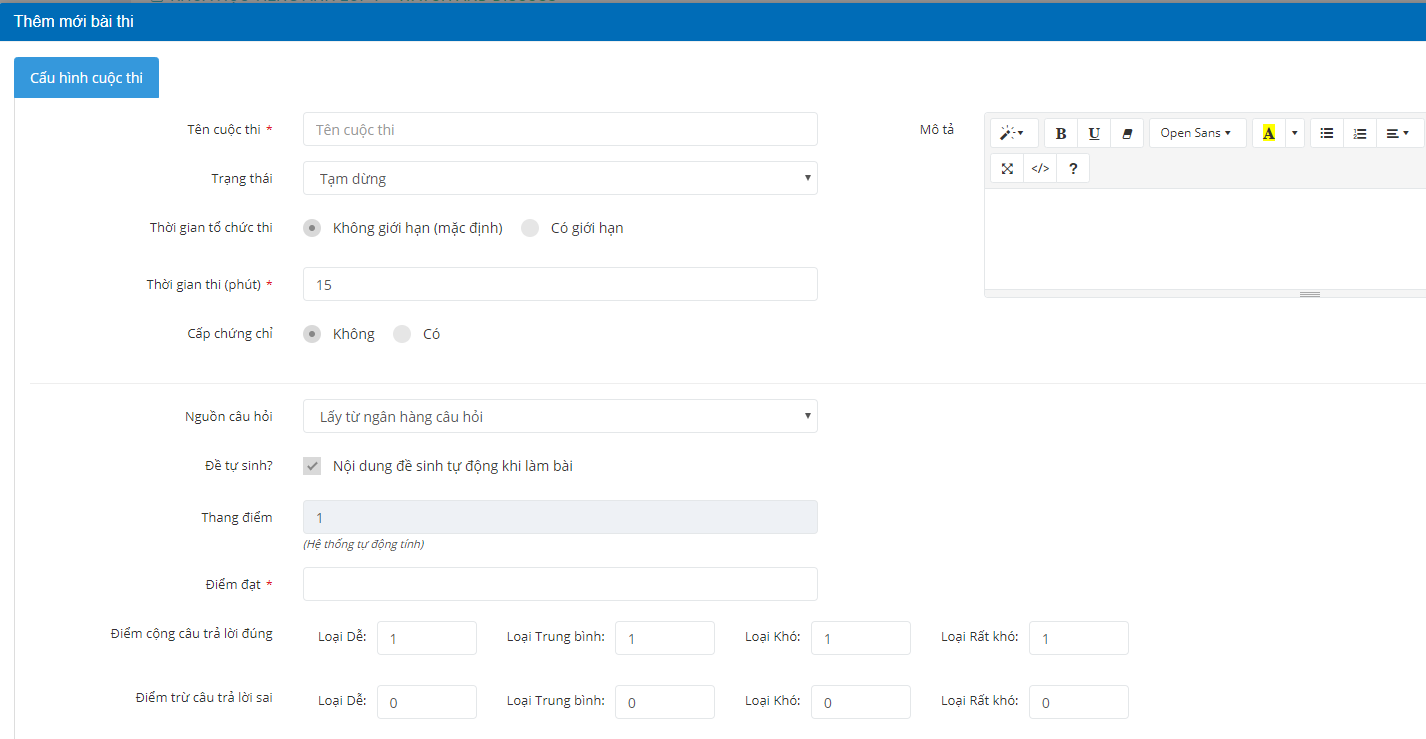 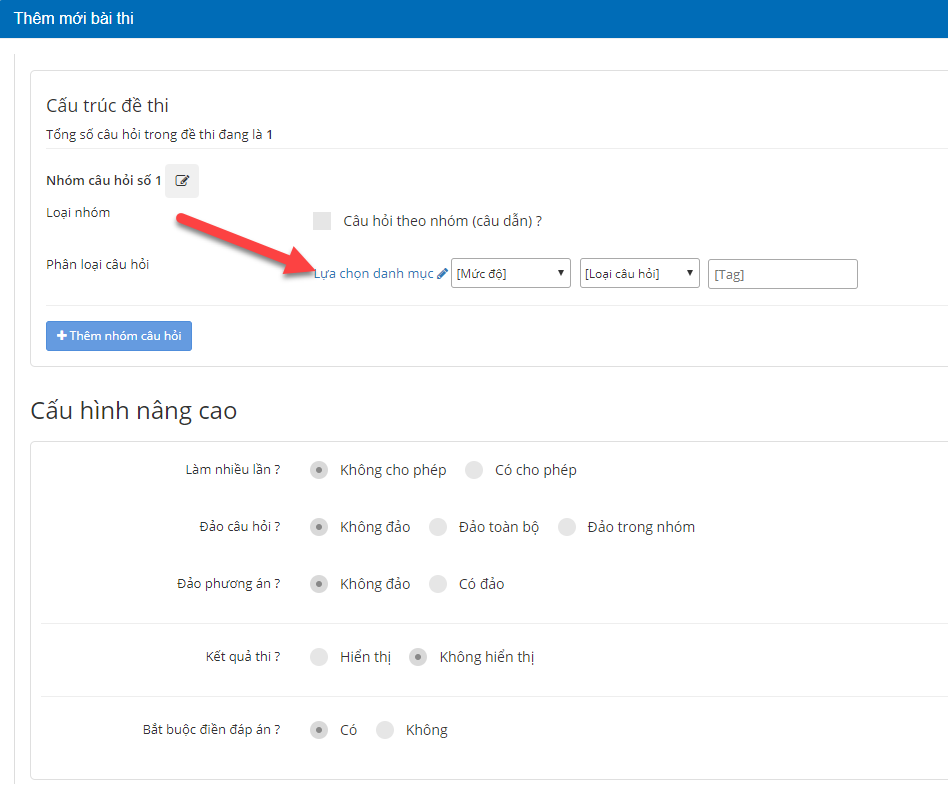 